Early Help Referral formDetails of person/family to be referredParent/Carer detailsOther family member detailsReferrer detailsReasons for referral Early Help				Step down from Children’s Services	What do you hope might change for the child/young person/family?Who else has been working with the child/young person/family?Based on your knowledge of the child/young person/family are there any risks that you know about that may impact on support? Any other information that YMCA East Surrey should be aware of? Signed: _______________________________		Date: ______________________________If possible, please support the child/young person/family to explain why they would like to be supported and what they would hope to gain:I have agreed to share the above personal information with YMCA East Surrey and their partner agencies and understand that it will be treated in the strictest confidence.Signature of young person/parent/carer ______________________               Date _____________________Please note verbal agreement from parent / carer is acceptable.Please return completed form to: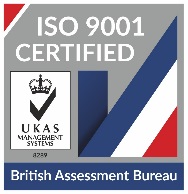 YMCA East Surrey EH Referrals TeamEmail: EHReferrals@ymcaeastsurrey.org.ukNameDate of birthSchool / College / EmploymentLink member of staff (if known)Any additional needs (special educational needs; medical etc.)AddressPhone No.EmailHas child / young person agreed to this referral?NameRelationship to person being referredAddress (if different from above)Phone No.EmailHas parent / carer agreed to this referral?NameDate of birthContact numberReferring organisationNamePositionPhone No.EmailHow long have / will you be working with the person/family?NameAgencyContact number